Universidad Central de Venezuela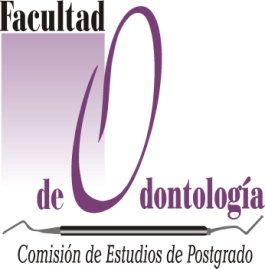 Facultad de OdontologíaComisión de Estudios de PostgradoPLANILLA DE AUTOEVALUACIÓN DE CREDENCIALESEsta planilla debe ser llenada y firmada por el aspirante. Será utilizada como guía para la asignación de puntaje correspondiente a créditos susceptibles a ser reconocidos o asignados  por el Comité Académico durante el proceso de Preinscripción.Datos personales del aspiranteDatos personales del aspiranteDatos personales del aspiranteDatos personales del aspiranteDatos personales del aspiranteDatos personales del aspiranteApellidos:Nombres:CIPRUEBA SE SUFICIENCIA DE INGLÉS INSTRUMENTALPRUEBA SE SUFICIENCIA DE INGLÉS INSTRUMENTALPRUEBA SE SUFICIENCIA DE INGLÉS INSTRUMENTALPRUEBA SE SUFICIENCIA DE INGLÉS INSTRUMENTALPRUEBA SE SUFICIENCIA DE INGLÉS INSTRUMENTALSi   No AñoUniversidadSolicitud de créditos a susceptibles a ser reconocidosSolicitud de créditos a susceptibles a ser reconocidosSolicitud de créditos a susceptibles a ser reconocidosSolicitud de créditos a susceptibles a ser reconocidosSolicitud de créditos a susceptibles a ser reconocidosSolicitud de créditos a susceptibles a ser reconocidosAsignaturas y seminarios cursados y aprobados en Postgrado. Se reconocerá un máximo de 10 créditos por la Especialidad y 15 créditos por la MaestríaAsignaturas y seminarios cursados y aprobados en Postgrado. Se reconocerá un máximo de 10 créditos por la Especialidad y 15 créditos por la MaestríaAsignaturas y seminarios cursados y aprobados en Postgrado. Se reconocerá un máximo de 10 créditos por la Especialidad y 15 créditos por la MaestríaAsignaturas y seminarios cursados y aprobados en Postgrado. Se reconocerá un máximo de 10 créditos por la Especialidad y 15 créditos por la MaestríaAsignaturas y seminarios cursados y aprobados en Postgrado. Se reconocerá un máximo de 10 créditos por la Especialidad y 15 créditos por la MaestríaAsignaturas y seminarios cursados y aprobados en Postgrado. Se reconocerá un máximo de 10 créditos por la Especialidad y 15 créditos por la MaestríaAsignaturaCréditos:PostgradoUniversidad Universidad Universidad Universidad AsignaturaCréditos:PostgradoUniversidad Universidad Universidad Universidad AsignaturaCréditos:PostgradoUniversidad Universidad Universidad Universidad AsignaturaCréditos:PostgradoUniversidad Universidad Universidad Universidad AsignaturaCréditos:PostgradoUniversidad Universidad Universidad Universidad AsignaturaCréditos:PostgradoUniversidad Universidad Universidad Universidad AsignaturaCréditos:PostgradoUniversidad Universidad Universidad Universidad AsignaturaCréditos:PostgradoUniversidad Universidad Universidad Universidad AsignaturaCréditos:PostgradoUniversidad Universidad Universidad Universidad AsignaturaCréditos:PostgradoUniversidad Universidad Universidad Universidad Vº Bº Comité AcadémicoVº Bº Comité AcadémicoPasantías programadas. Se reconocerá 1 crédito por pasantía de Postgrado cuya duración sea de un período académico regular o aquel que sea establecido según criterio del CAM, como válido para ser aceptado, hasta un máximo de 2 créditos.Pasantías programadas. Se reconocerá 1 crédito por pasantía de Postgrado cuya duración sea de un período académico regular o aquel que sea establecido según criterio del CAM, como válido para ser aceptado, hasta un máximo de 2 créditos.Pasantías programadas. Se reconocerá 1 crédito por pasantía de Postgrado cuya duración sea de un período académico regular o aquel que sea establecido según criterio del CAM, como válido para ser aceptado, hasta un máximo de 2 créditos.Pasantías programadas. Se reconocerá 1 crédito por pasantía de Postgrado cuya duración sea de un período académico regular o aquel que sea establecido según criterio del CAM, como válido para ser aceptado, hasta un máximo de 2 créditos.Pasantías programadas. Se reconocerá 1 crédito por pasantía de Postgrado cuya duración sea de un período académico regular o aquel que sea establecido según criterio del CAM, como válido para ser aceptado, hasta un máximo de 2 créditos.Pasantías programadas. Se reconocerá 1 crédito por pasantía de Postgrado cuya duración sea de un período académico regular o aquel que sea establecido según criterio del CAM, como válido para ser aceptado, hasta un máximo de 2 créditos.PasantíaCréditos:InstituciónPasantíaCréditos:InstituciónVº Bº Comité AcadémicoVº Bº Comité AcadémicoCursos no conducentes a título académico, afines a la línea de investigación del Trabajo de Grado a desarrollar (Cursos de Perfeccionamiento Profesional, Cursos de Ampliación). Se reconocerán siempre que sean evaluados y  promovidos por Universidades Nacionales o Extranjeras o por instituciones debidamente autorizadas por el CNU, con un mínimo de 80 horas de duración, hasta un máximo de 3 créditos. Cursos no conducentes a título académico, afines a la línea de investigación del Trabajo de Grado a desarrollar (Cursos de Perfeccionamiento Profesional, Cursos de Ampliación). Se reconocerán siempre que sean evaluados y  promovidos por Universidades Nacionales o Extranjeras o por instituciones debidamente autorizadas por el CNU, con un mínimo de 80 horas de duración, hasta un máximo de 3 créditos. Cursos no conducentes a título académico, afines a la línea de investigación del Trabajo de Grado a desarrollar (Cursos de Perfeccionamiento Profesional, Cursos de Ampliación). Se reconocerán siempre que sean evaluados y  promovidos por Universidades Nacionales o Extranjeras o por instituciones debidamente autorizadas por el CNU, con un mínimo de 80 horas de duración, hasta un máximo de 3 créditos. Cursos no conducentes a título académico, afines a la línea de investigación del Trabajo de Grado a desarrollar (Cursos de Perfeccionamiento Profesional, Cursos de Ampliación). Se reconocerán siempre que sean evaluados y  promovidos por Universidades Nacionales o Extranjeras o por instituciones debidamente autorizadas por el CNU, con un mínimo de 80 horas de duración, hasta un máximo de 3 créditos. Cursos no conducentes a título académico, afines a la línea de investigación del Trabajo de Grado a desarrollar (Cursos de Perfeccionamiento Profesional, Cursos de Ampliación). Se reconocerán siempre que sean evaluados y  promovidos por Universidades Nacionales o Extranjeras o por instituciones debidamente autorizadas por el CNU, con un mínimo de 80 horas de duración, hasta un máximo de 3 créditos. Cursos no conducentes a título académico, afines a la línea de investigación del Trabajo de Grado a desarrollar (Cursos de Perfeccionamiento Profesional, Cursos de Ampliación). Se reconocerán siempre que sean evaluados y  promovidos por Universidades Nacionales o Extranjeras o por instituciones debidamente autorizadas por el CNU, con un mínimo de 80 horas de duración, hasta un máximo de 3 créditos. Curso Créditos:UniversidadCarga horariaCurso Créditos:UniversidadCarga horariaVº Bº Comité AcadémicoVº Bº Comité AcadémicoTrabajos de investigación publicados en revistas de reconocido prestigio, arbitradas, hasta un máximo de 18 créditos, (dos créditos por cada trabajo).Trabajos de investigación publicados en revistas de reconocido prestigio, arbitradas, hasta un máximo de 18 créditos, (dos créditos por cada trabajo).Trabajos de investigación publicados en revistas de reconocido prestigio, arbitradas, hasta un máximo de 18 créditos, (dos créditos por cada trabajo).Trabajos de investigación publicados en revistas de reconocido prestigio, arbitradas, hasta un máximo de 18 créditos, (dos créditos por cada trabajo).Trabajos de investigación publicados en revistas de reconocido prestigio, arbitradas, hasta un máximo de 18 créditos, (dos créditos por cada trabajo).Trabajos de investigación publicados en revistas de reconocido prestigio, arbitradas, hasta un máximo de 18 créditos, (dos créditos por cada trabajo).TítuloAutoresRevistaAño Créditos:TítuloAutoresRevistaAño Créditos:TítuloAutoresRevistaAño Créditos:TítuloAutoresRevistaAño Créditos:TítuloAutoresRevistaAño Créditos:TítuloAutoresRevistaAño Créditos:TítuloAutoresRevistaAño Créditos:TítuloAutoresRevistaAño Créditos:TítuloAutoresRevistaAño Créditos:Vº Bº Comité AcadémicoVº Bº Comité AcadémicoOtras publicaciones, hasta un máximo de 15 créditos: a) libros, 5 por cada libro; b) capítulos de libros, 2 por cada capítulo; c) monografías publicadas, 2 por cada una; d) manuales publicados, 1 por cada manual..Otras publicaciones, hasta un máximo de 15 créditos: a) libros, 5 por cada libro; b) capítulos de libros, 2 por cada capítulo; c) monografías publicadas, 2 por cada una; d) manuales publicados, 1 por cada manual..Otras publicaciones, hasta un máximo de 15 créditos: a) libros, 5 por cada libro; b) capítulos de libros, 2 por cada capítulo; c) monografías publicadas, 2 por cada una; d) manuales publicados, 1 por cada manual..Otras publicaciones, hasta un máximo de 15 créditos: a) libros, 5 por cada libro; b) capítulos de libros, 2 por cada capítulo; c) monografías publicadas, 2 por cada una; d) manuales publicados, 1 por cada manual..Otras publicaciones, hasta un máximo de 15 créditos: a) libros, 5 por cada libro; b) capítulos de libros, 2 por cada capítulo; c) monografías publicadas, 2 por cada una; d) manuales publicados, 1 por cada manual..Otras publicaciones, hasta un máximo de 15 créditos: a) libros, 5 por cada libro; b) capítulos de libros, 2 por cada capítulo; c) monografías publicadas, 2 por cada una; d) manuales publicados, 1 por cada manual..Tipo de publicaciónTipo de publicaciónAño TítuloTítuloCréditos:Tipo de publicaciónTipo de publicaciónAño TítuloTítuloCréditos:Tipo de publicaciónTipo de publicaciónAño TítuloTítuloCréditos:Tipo de publicaciónTipo de publicaciónAño TítuloTítuloCréditos:Tipo de publicaciónTipo de publicaciónAño TítuloTítuloCréditos:Tipo de publicaciónTipo de publicaciónAño TítuloTítuloCréditos:Vº Bº Comité AcadémicoVº Bº Comité Académico Miembros del Personal Docente y de Investigación de la UCV y de otras universidades nacionales que tengan el mecanismo de ingreso similar a la UCV, 1 crédito por cada 5 años, máximo 4 créditos. Miembros del Personal Docente y de Investigación de la UCV y de otras universidades nacionales que tengan el mecanismo de ingreso similar a la UCV, 1 crédito por cada 5 años, máximo 4 créditos. Miembros del Personal Docente y de Investigación de la UCV y de otras universidades nacionales que tengan el mecanismo de ingreso similar a la UCV, 1 crédito por cada 5 años, máximo 4 créditos. Miembros del Personal Docente y de Investigación de la UCV y de otras universidades nacionales que tengan el mecanismo de ingreso similar a la UCV, 1 crédito por cada 5 años, máximo 4 créditos. Miembros del Personal Docente y de Investigación de la UCV y de otras universidades nacionales que tengan el mecanismo de ingreso similar a la UCV, 1 crédito por cada 5 años, máximo 4 créditos. Miembros del Personal Docente y de Investigación de la UCV y de otras universidades nacionales que tengan el mecanismo de ingreso similar a la UCV, 1 crédito por cada 5 años, máximo 4 créditos. Miembros del Personal Docente y de Investigación de la UCV y de otras universidades nacionales que tengan el mecanismo de ingreso similar a la UCV, 1 crédito por cada 5 años, máximo 4 créditos.UniversidadFecha de ingresoCargo Colaborador Docente Instructor por concurso Profesor Asociado Profesor Asociado Profesor Asociado Docente Temporal Profesor Asistente Profesor Titular Profesor Titular Profesor TitularDocente Contratado Profesor AgregadoCréditosCréditosCréditosVº Bº Comité AcadémicoVº Bº Comité AcadémicoSolicitud de créditos a susceptibles a ser AsignadosSolicitud de créditos a susceptibles a ser AsignadosSolicitud de créditos a susceptibles a ser AsignadosSolicitud de créditos a susceptibles a ser AsignadosSolicitud de créditos a susceptibles a ser AsignadosSolicitud de créditos a susceptibles a ser AsignadosModalidades curriculares a cursar  en períodos académicos regulares, se ponderarán de la manera siguiente: Asignaturas teóricas: 1 crédito por 1 hora teórica por semana y por período académico regular.  Actividades Prácticas o de campo: tres horas por semana por período académico regular. 1 crédito.  Otras actividades  Conferencias por invitación, 0.25 créditos por cada conferencia, (máximo 2 créditos). Seminarios, 0.25 créditos por seminario (máximo 2 créditos). Pasantías, 1 crédito por pasantía de un período académico regular, de 3 horas semanales (máximo 2 créditos).  Artículo científico vinculado con el Trabajo de Grado aprobado y/o publicado en revista científica arbitrada: 2 créditos Modalidades curriculares a cursar  en períodos académicos regulares, se ponderarán de la manera siguiente: Asignaturas teóricas: 1 crédito por 1 hora teórica por semana y por período académico regular.  Actividades Prácticas o de campo: tres horas por semana por período académico regular. 1 crédito.  Otras actividades  Conferencias por invitación, 0.25 créditos por cada conferencia, (máximo 2 créditos). Seminarios, 0.25 créditos por seminario (máximo 2 créditos). Pasantías, 1 crédito por pasantía de un período académico regular, de 3 horas semanales (máximo 2 créditos).  Artículo científico vinculado con el Trabajo de Grado aprobado y/o publicado en revista científica arbitrada: 2 créditos Modalidades curriculares a cursar  en períodos académicos regulares, se ponderarán de la manera siguiente: Asignaturas teóricas: 1 crédito por 1 hora teórica por semana y por período académico regular.  Actividades Prácticas o de campo: tres horas por semana por período académico regular. 1 crédito.  Otras actividades  Conferencias por invitación, 0.25 créditos por cada conferencia, (máximo 2 créditos). Seminarios, 0.25 créditos por seminario (máximo 2 créditos). Pasantías, 1 crédito por pasantía de un período académico regular, de 3 horas semanales (máximo 2 créditos).  Artículo científico vinculado con el Trabajo de Grado aprobado y/o publicado en revista científica arbitrada: 2 créditos Modalidades curriculares a cursar  en períodos académicos regulares, se ponderarán de la manera siguiente: Asignaturas teóricas: 1 crédito por 1 hora teórica por semana y por período académico regular.  Actividades Prácticas o de campo: tres horas por semana por período académico regular. 1 crédito.  Otras actividades  Conferencias por invitación, 0.25 créditos por cada conferencia, (máximo 2 créditos). Seminarios, 0.25 créditos por seminario (máximo 2 créditos). Pasantías, 1 crédito por pasantía de un período académico regular, de 3 horas semanales (máximo 2 créditos).  Artículo científico vinculado con el Trabajo de Grado aprobado y/o publicado en revista científica arbitrada: 2 créditos Modalidades curriculares a cursar  en períodos académicos regulares, se ponderarán de la manera siguiente: Asignaturas teóricas: 1 crédito por 1 hora teórica por semana y por período académico regular.  Actividades Prácticas o de campo: tres horas por semana por período académico regular. 1 crédito.  Otras actividades  Conferencias por invitación, 0.25 créditos por cada conferencia, (máximo 2 créditos). Seminarios, 0.25 créditos por seminario (máximo 2 créditos). Pasantías, 1 crédito por pasantía de un período académico regular, de 3 horas semanales (máximo 2 créditos).  Artículo científico vinculado con el Trabajo de Grado aprobado y/o publicado en revista científica arbitrada: 2 créditos Modalidades curriculares a cursar  en períodos académicos regulares, se ponderarán de la manera siguiente: Asignaturas teóricas: 1 crédito por 1 hora teórica por semana y por período académico regular.  Actividades Prácticas o de campo: tres horas por semana por período académico regular. 1 crédito.  Otras actividades  Conferencias por invitación, 0.25 créditos por cada conferencia, (máximo 2 créditos). Seminarios, 0.25 créditos por seminario (máximo 2 créditos). Pasantías, 1 crédito por pasantía de un período académico regular, de 3 horas semanales (máximo 2 créditos).  Artículo científico vinculado con el Trabajo de Grado aprobado y/o publicado en revista científica arbitrada: 2 créditos Modalidad CurricularCréditos:Créditos:InstituciónModalidad CurricularCréditos:InstituciónModalidad CurricularCréditos:InstituciónModalidad CurricularCréditos:InstituciónModalidad CurricularCréditos:InstituciónModalidad CurricularCréditos:InstituciónModalidad CurricularCréditos:InstituciónModalidad CurricularCréditos:InstituciónModalidad CurricularCréditos:InstituciónModalidad CurricularCréditos:Vº Bº Comité AcadémicoVº Bº Comité Académicosección para ser completada únicamente por la comisión evaluadora de credencialessección para ser completada únicamente por la comisión evaluadora de credencialessección para ser completada únicamente por la comisión evaluadora de credencialessección para ser completada únicamente por la comisión evaluadora de credencialessección para ser completada únicamente por la comisión evaluadora de credencialessección para ser completada únicamente por la comisión evaluadora de credencialesCoordinador Coordinador Firma del profesorFirma del profesorFechaPor el Comité AcadémicoPor el Comité AcadémicoFirma del profesorFirma del profesorFechaTotal de créditos susceptibles a ser reconocidos o asignados Total de créditos susceptibles a ser reconocidos o asignados Total de créditos susceptibles a ser reconocidos o asignados Total de créditos susceptibles a ser reconocidos o asignados 